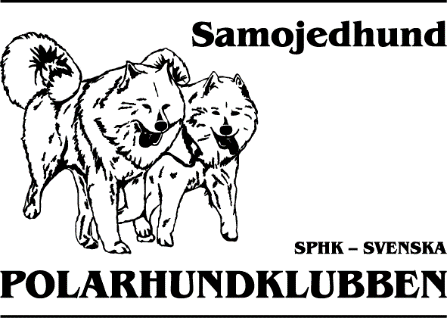 SPHK Samojed bjuder in till MedlemsmöteDatum: 2021-09-18Klockan: 17.00Plats: samlingslokalen i stugbyn i Degeberga (ligger i vandrarhemmet)Anmälan:  helena@rättlön.se senast 2021-09-14.	SPHK Samojed bjuder in till gemensam middagDatum: 2021-09-18Klockan: 19.00Plats: samlingslokalen i stugbyn i Degeberga (ligger i vandrarhemmet)Serveras: grillad fläskfilé med potatissallad, sallad och sås. Kaffe och kaka.Pris: 100: -, betalas senast 2021-09-14.Anmälan: rikard.linde@telia.com senast 2021-09-14.Anmälan räknas som registrerad när betalningen är Rikard tillhanda, senast 2021-09-14.OBS: vi kan servera glutenfri samt laktosfri mat. Detta måste meddelas via anmälan. OBS!Betalas till: Rikard Linde via swish 0708-15 34 42.VÄLKOMNA!